Publicado en Madrid el 13/09/2019 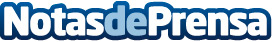 Camino a Casa presenta novedades en IntergiftLa tienda de muebles y decoración Camino a Casa, lleva a la Feria las últimas tendencias en sofás, butacas o mesas extensibles, entre otros muchos productos de interésDatos de contacto:David GarcíaDirector de Marketing91 642 27 77Nota de prensa publicada en: https://www.notasdeprensa.es/camino-a-casa-presenta-novedades-en-intergift_1 Categorias: Nacional Interiorismo Sociedad Madrid Eventos Consumo Jardín/Terraza Mobiliario http://www.notasdeprensa.es